ÖĞRENCİ BİLGİLERİAdı Soyadı			: …………………………………………Numarası			: …………………………………………Mühendislik Programı		: …………………………………………İşyeri Eğitimi Yaptığı Firma	: …………………………………………İşyeri Eğitimine Başlama Tarihi	:	...../…../201..İşyeri Eğitimi Bitirme Tarihi	:	...../…../201..İŞYERİNİN ÖĞRENCİ İLE İLGİLİ GÖRÜŞLERİ*Değerlendirme 100 puan üzerinden yapılacaktır. DİĞER GÖRÜŞLERİNİZ (Gerektiğinde arka sayfayı kullanabilirsiniz)………………………………………………………………………………………………………………………………………………………………………………………………………………………………………………………………………………………………………………………………………………………………………Değerlendirme Tarihi : ….. /…../201..	                      Onaylayan İşyeri Yetkilisi : …………………………….							                  İmza / Kaşe  :FORM : İE.4/Değerlendirme Formu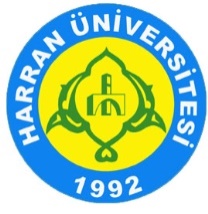 T.C. HARRAN ÜNİVERSİTESİZİRAAT FAKÜLTESİ İŞYERİ EĞİTİMİ DEĞERLENDİRME FORMUFOTOĞRAFAylarÇalıştığı Bölümler ve YetkilisiGörev ve Sorumluluk Bilinci*İletişim ve İşbirliğine Yatkınlık*Motivasyon ve Öğrenme İsteği*Mesleki Yeterlilik ve Gelişim*Devam Durumu*1. Ay2. Ay3. Ay4. AyBÖLÜM İŞYERİ EĞİTİMİ KOMİSYONU DEĞERLENDİRMESİBÖLÜM İŞYERİ EĞİTİMİ KOMİSYONU DEĞERLENDİRMESİBÖLÜM İŞYERİ EĞİTİMİ KOMİSYONU DEĞERLENDİRMESİBÖLÜM İŞYERİ EĞİTİMİ KOMİSYONU DEĞERLENDİRMESİBÖLÜM İŞYERİ EĞİTİMİ KOMİSYONU DEĞERLENDİRMESİBÖLÜM İŞYERİ EĞİTİMİ KOMİSYONU DEĞERLENDİRMESİBÖLÜM İŞYERİ EĞİTİMİ KOMİSYONU DEĞERLENDİRMESİBÖLÜM İŞYERİ EĞİTİMİ KOMİSYONU DEĞERLENDİRMESİSunum HazırlamaKonuya HakimiyetSentez Yapabilme / Öneri SunabilmeDiksiyonÖzgüvenİzleme Süreci DeğerlendirmeGenel DeğerlendirmeSONUÇ…………………………………              ………………………..……             ……………………………..Başkan                                                      Üye                                                       Üye…………………………………              ………………………..……             ……………………………..Başkan                                                      Üye                                                       Üye…………………………………              ………………………..……             ……………………………..Başkan                                                      Üye                                                       Üye…………………………………              ………………………..……             ……………………………..Başkan                                                      Üye                                                       Üye…………………………………              ………………………..……             ……………………………..Başkan                                                      Üye                                                       Üye…………………………………              ………………………..……             ……………………………..Başkan                                                      Üye                                                       Üye…………………………………              ………………………..……             ……………………………..Başkan                                                      Üye                                                       Üye…………………………………              ………………………..……             ……………………………..Başkan                                                      Üye                                                       Üye